Reunión regional número 43 del programa Sonora leeDona el ISC libros para 48 planteles de nivel medio superior de SonoraDona el ISC libros para 48 planteles de nivel medio superior de Sonora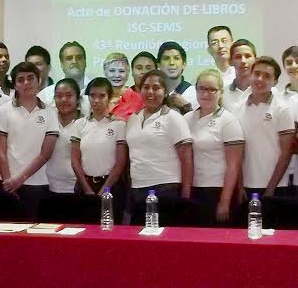 Boletín ISC No. 162 / 10 de junio / 2014: Austeridad, transparencia y buen gobiernoLa directora del Instituto Sonorense de Cultura, Poly Coronel, entregó una donación de 4,060 libros para 48 planteles de nivel medio superior en el estado de Sonora, en el marco de la Reunión regional número 43 del programa Sonora lee.La sala Audiovisual del Centro de Bachillerato Tecnológico Industrial y de Servicios (Cbtis no. 206), lució repleta de jóvenes amantes de la lectura entusiasmados por recibir esta dotación de libros editados por el Instituto Sonorense de Cultura.El evento fue presidido por Mario Holguín Cebreros, representante de la Subsecretaría de educación media superior de la SEP en Sonora (Sepems); José Barrera Díaz, director del Cbtis no. 206 y José Sau Cota, coordinador del Programa estatal de lectura y escritura de la SEC.Coronel Gándara dijo sentirse satisfecha por los resultados que ha tenido el convenio de colaboración firmado en 2010 por la Sepems y el Instituto Sonorense de Cultura, para el fomento a la lectura a través del programa Sonora lee.“Coincidimos plenamente en dos objetivos básicos: incrementar los índices lectores y crear una nueva cultura del libro en Sonora. Hoy estamos aquí para cumplir con uno de nuestros compromisos: dotar de libros a todos los planteles de nivel medio superior en el estado de Sonora. Incluimos libros de historia regional, de literatura y de otros temas que sin duda serán de interés para alumnos y profesores. Serán también un soporte a la actividad de los círculos de lectura de esta institución”.Desde 2010, se han impulsado 1,500 círculos de lectura en el estado: 450 en Cobach, 250 en Cecytes, 220 en Cbtis, 200 en Cet del Mar, 100 en Cet Tecnológicos, 100 más en Cet Agropecuarios y 200 en la sociedad civil.Al respecto, la directora del ISC dijo: “Me llena de satisfacción saber que estos años de trabajo hemos podido consolidar los más de mil círculos de lectura en todo Sonora, en el nivel de educación media superior. Funcionarios, directores, numerosos profesores y bibliotecarios han puesto su mejor empeño para fortalecer la trasformación educativa que impulsa entre sus prioridades el Gobierno del Estado”.“El logro más importante que hemos conseguido juntos es, sin duda, el haber conseguido apuntalar los índices lectores en el nivel de educación media superior. En 2009, Sonora se encontraba en el lugar 29 a nivel nacional. Gracias a sus esfuerzos, Sonora ha conseguido ubicarse en el sexto lugar a nivel nacional. Y vamos por más”, puntualizó. Posteriormente Francisco Casanova Hernández, coordinador del programa Sonora lee, se reunió con representantes de los planteles de todo el estado con el objetivo de reconocer experiencias exitosas en la promoción del hábito de la lectura, y a la vez, reconocer y detectar aquellas dificultades que limitan la creación y buen funcionamiento  de los círculos de lectura en instituciones educativas.